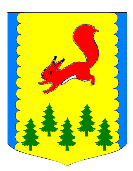 КРАСНОЯРСКИЙ КРАЙПИРОВСКИЙ МУНИЦИПАЛЬНЫЙ ОКРУГПИРОВСКИЙ ОКРУЖНОЙ СОВЕТ ДЕПУТАТОВРЕШЕНИЕ	В соответствии с частью 8 статьи 37 Федерального закона от 06.10.2003 №131-ФЗ «Об общих принципах организации местного самоуправления в Российской Федерации», Законом Красноярского края от 27.12.2005 №17-4354 «О Реестре должностей муниципальной службы», руководствуясь пунктом 11 статьи 22 Устава Пировского района, Пировский окружной Совет депутатов РЕШИЛ:	1.Утвердить структуру администрации Пировского муниципального округа Красноярского края (далее администрация округа) (в графическом виде структура прилагается к настоящему решению):	1.1. Глава Пировского муниципального округа.	1.2. Первый заместитель главы округа.	1.3. Заместитель главы округа по обеспечению жизнедеятельности.	1.4. Заместитель главы округа по социальным вопросам-начальник отдела культуры, спорта, туризма и молодежной политики.	1.5. Заместитель главы округа по общественно-политическим вопросам-начальник окружного отдела образования.	1.6. Структурные подразделения администрации округа без прав юридического лица:	1.6.1. Общий отдел.	1.6.2. Отдел правовой и кадровой работы.	1.6.3. Отдел экономики.	1.6.4. Отдел муниципального имущества, земельных отношений и природопользования.	1.6.5. Отдел по обеспечению жизнедеятельности.	1.6.6. Отдел по сельскому хозяйству.	1.6.7. Отдел учета и отчетности.	1.7. Структурные подразделения администрации округа с правами юридического лица:	1.7.1.Финансовое управление.	1.7.2.Отдел образования администрации округа.	1.7.3. Отдел культуры, спорта, туризма и молодежной политики.	1.8. Специалисты по направлениям деятельности:	1.8.1. Ответственный секретарь комиссии по делам несовершеннолетних и защите их прав.	1.8.2. Ведущий специалист по опеке и попечительству в отношении совершеннолетних граждан.	1.9. Территориальные подразделения администрации Пировского муниципального округа:	Бушуйское территориальное подразделение;	Икшурминское территориальное подразделение;	Кетское территориальное подразделение;	Кириковское территориальное подразделение;	Комаровское территориальное подразделение;	Пировское территориальное подразделение;	Солоухинское территориальное подразделение;	Троицкое территориальное подразделение;	Чайдинское территориальное подразделение.	2. Опубликовать настоящее решение в газете «Заря» и разместить на официальном сайте администрации Пировского района в сети Интернет.	3. Контроль за исполнением настоящего решения возложить на комиссию по бюджетной, налоговой, экономической политике, земельным, имущественным отношениям и правоохранительной деятельности.	4. Решение    вступает    в   силу   со   дня   следующего за днем его принятия и подлежит официальному опубликованию в районной газете «Заря».Структура администрации Пировского муниципального округа26.11.2020с. Пировское№ 5-33рОб утверждении структуры администрации Пировского муниципального округа Красноярского краяПредседатель Пировского окружного Совета депутатов             Глава Пировского муниципального округа____________ Г.И. Костыгина                 ___________ А.И. Евсеев